Об утверждении Правил подтверждения органами государственных доходов факта уплаты налога на добавленную стоимость по импортированным товарам и акциза по импортированным подакцизным товарам с территории государств-членов Евразийского экономического союзаЖурнал регистрации заявлений о ввозе товаров и уплате косвенных налоговПриказ Министра финансов Республики Казахстан от 6 февраля 2018 года № 134. Зарегистрирован в Министерстве юстиции Республики Казахстан 26 февраля 2018 года № 16428.          В соответствии с пунктом 8 статьи 456 и пунктом 5 статьи 475 Кодекса Республики Казахстан от 25 декабря 2017 года «О налогах и других обязательных платежах в бюджет» (Налоговый кодекс) ПРИКАЗЫВАЮ:          1. Утвердить прилагаемые Правила подтверждения органами государственных доходов факта уплаты налога на добавленную стоимость по импортированным товарам и акциза по импортированным подакцизным товарам с территории государств-членов Евразийского экономического союза.          2. Признать утратившим силу приказ Министра финансов Республики Казахстан от 15 января 2015 года № 27 «Об утверждении Правил подтверждения органами государственных доходов факта уплаты налога на добавленную стоимость по импортированным товарам и акциза по импортированным подакцизным товарам с территории государств-членов Таможенного союза либо мотивированного отказа в подтверждении» (зарегистрированный в Реестре государственной регистрации нормативных правовых актов под № 10311, опубликованный 13 марта 2015 года в информационно-правовой системе «Әділет»).          3. Комитету государственных доходов Министерства финансов Республики Казахстан (Тенгебаев А.М.) в установленном законодательном порядке обеспечить:          1) государственную регистрацию настоящего приказа в Министерстве юстиции Республики Казахстан;          2) в течении десяти календарных дней со дня государственной регистрации настоящего приказа  направление его копии в бумажном и электронном виде на казахском и русском языках в Республиканское государственное предприятие на праве хозяйственного ведения «Республиканский центр правовой информации» Министерства юстиции Республики Казахстан для официального опубликования и включения в Эталонный контрольный банк нормативных правовых актов Республики Казахстан;          3) размещение настоящего приказа на интернет-ресурсе Министерства финансов Республики Казахстан;          4) в течении десяти рабочих дней после государственной регистрации настоящего приказа в Министерстве юстиции Республики Казахстан представление в Департамент юридической службы Министерства финансов Республики Казахстан сведений об исполнении мероприятий, предусмотренных подпунктами 1), 2) и 3) настоящего пункта.          4. Настоящий приказ вводится в действие по истечении десяти календарных дней после дня его первого официального опубликования.Правила подтверждения органами государственных доходов факта уплаты налога на добавленную стоимость по импортированным товарам и акциза по импортированным подакцизным товарам с территории государств-членов Евразийского экономического союза Глава 1. Общие положения          1. Настоящие Правила подтверждения органами государственных доходов факта уплаты налога на добавленную стоимость по импортированным товарам и акциза по импортированным подакцизным товарам с территории  государств-членов Евразийского экономического союза (далее – Правила) разработаны в соответствии с пунктом 8 статьи 456 и пункта 5 статьи 475 Кодекса Республики Казахстан от 25 декабря 2017  года «О налогах и других обязательных платежах в бюджет» (Налоговый кодекс) и определяют порядок подтверждения органами государственных доходов факта уплаты налога  на добавленную стоимость по импортированным товарам и акциза по импортированным подакцизным товарам с территории  государств-членов Евразийского экономического союза (далее – косвенные налоги) в заявлениях о ввозе товаров и уплате косвенных налогов (далее – Заявление).          2. Подача Заявления производится в соответствии с пунктом 3 статьи 456 Налогового кодекса на бумажном носителе (в четырех экземплярах) и в электронном виде, заверенном электронной цифровой подписью, либо в соответствии с пунктом 4 статьи 456 Налогового кодекса в электронном виде, заверенном электронной цифровой подписью.Глава 2. Порядок подтверждения органами государственных доходов факта уплаты налога на добавленную стоимость по импортированным товарам и акциза по импортированным подакцизным товарам с территории государств-членов Евразийского экономического союза Параграф 1. Подтверждение факта уплаты косвенных налогов в Заявлениях, представленных на бумажном носителе  (в четырех экземплярах) и в электронном виде либо мотивированного отказа в таком подтверждении          3. Подтверждение органами государственных доходов факта уплаты косвенных налогов в Заявлениях, представленных на бумажном носителе (в четырех экземплярах) и в электронном виде, заверенных электронной цифровой подписью, производится в течение десяти рабочих дней со дня поступления Заявления на бумажном носителе и документов, предусмотренных пунктом 2 статьи 456 Налогового кодекса, путем проставления соответствующей отметки на четырех экземплярах Заявления.     4. Отметка о подтверждении факта уплаты косвенных налогов проставляется во втором разделе Заявления и заверяется:      подписью должностного лица, проставившего отметку, с указанием его фамилии, имени и отчества (при его наличии), даты проставления отметки;     подписью руководителя (заместителя руководителя) органа государственных доходов, с указанием его фамилии, имени и отчества (при его наличии), даты подписи;     печатью органа государственных доходов с указанием его наименования.     5. Один экземпляр Заявления остается в органе государственных доходов, три экземпляра с отметкой возвращаются налогоплательщику либо его представителю.          При этом налогоплательщик либо его представитель получают соответствующие три экземпляра Заявления под роспись в Журнале регистрации заявлений о ввозе товаров и уплате косвенных налогов по форме согласно приложению 1 к настоящим Правилам.          6. Отказ в подтверждении факта уплаты косвенных налогов производится органом государственных доходов в течение десяти рабочих дней со дня поступления Заявления на бумажном носителе путем направления налогоплательщику мотивированного отказа в подтверждении факта уплаты налога на добавленную стоимость по импортированным товарам и акциза по импортированным подакцизным товарам с территории государств-членов Евразийского экономического союза на бумажном носителе по форме согласно приложению 2 к настоящим Правилам. В мотивированном отказе указываются выявленные несоответствия (нарушения), а также необходимость отзыва представленного Заявления и представления нового Заявления.    Мотивированный отказ распечатывается в двух экземплярах, один экземпляр которого остается в органе государственных доходов, второй экземпляр мотивированного отказа с тремя экземплярами Заявления вручается налогоплательщику либо его представителю.    7. Мотивированный отказ в подтверждении факта уплаты косвенных налогов осуществляется в случаях:          1) установления несоответствия сведений, указанных в Заявлении, сведениям, содержащимся в представленной декларации по косвенным налогам по импортированным товарам, в том числе несоответствия суммы косвенных налогов, исчисленной к уплате по декларации по косвенным налогам по импортированным товарам, сумме косвенных налогов, исчисленной в Заявлении;     2) установления несоответствия сведений, указанных в Заявлении, сведениям, содержащимся в представленных налогоплательщиком документах, предусмотренных пунктом 2 статьи 456 Налогового кодекса;     3) несоответствия данных, указанных в Заявлении, представленном на бумажном носителе, данным Заявления, представленному в электронном виде, заверенному электронной цифровой подписью налогоплательщика;     4) неуплаты, а также уплаты не в полном объеме исчисленных сумм косвенных налогов, указанных в Заявлении, представленном одновременно с декларацией по косвенным налогам по импортированным товарам;     5) занижения размера облагаемого импорта и (или) сумм косвенных налогов по импортированным товарам, в связи с которым осуществляется корректировка размера облагаемого импорта;     6) несоответствия количества Заявлений, представленных на бумажном носителе, количеству Заявлений, отраженных в реестре заявлений о ввозе товаров и уплате косвенных налогов, являющемся приложением к декларации по косвенным налогам по импортированным товарам;     7) заполнения Заявления не в соответствии с Правилами заполнения и представления заявления о ввозе товаров и уплате косвенных налогов, согласно приложению 2 к Протоколу об обмене информацией в электронном виде между налоговыми органами государств-членов Евразийского экономического союза об уплаченных суммах косвенных налогов, подписанному 11 декабря 2009 года;     8) непредставления документов, предусмотренных пунктом 2 статьи 456 Налогового кодекса.          В случае выявления вышеуказанных нарушений в одном из Заявлений, представленных одновременно с декларацией по косвенным налогам, мотивированный отказ в подтверждении факта уплаты косвенных налогов производится только по тем Заявлениям, по которым выявлены нарушения.     При этом Заявления, представленные в соответствии с подпунктом  2) пункта 3 статьи 458 Налогового кодекса, отражаются в дополнительной декларации  по косвенным налогам по импортированным товарам.Параграф 2. Подтверждение факта уплаты косвенных  налогов в Заявлениях, представленных в электронном виде, либо мотивированный отказ в таком подтверждениимотивированного отказа в таком подтверждении           8. Подтверждение органами государственных доходов факта уплаты косвенных налогов по Заявлениям, представленным в электронном виде, заверенным электронной цифровой подписью, в соответствии с пунктом 4 статьи 456 Налогового кодекса, производится в течение десяти рабочих дней со дня его поступления путем направления налогоплательщику уведомления о подтверждении в электронном виде, заверенном электронной цифровой подписью должностного лица, по форме согласно приложению 3 к настоящим Правилам.           9. Отказ в подтверждении факта уплаты косвенных налогов производится органом государственных доходов в течение десяти рабочих дней со дня поступления Заявления в электронном виде, заверенном электронной цифровой подписью, путем направления налогоплательщику мотивированного отказа в подтверждении факта уплаты налога на добавленную стоимость по импортированным товарам и акциза по импортированным подакцизным товарам с территории государств-членов Евразийского экономического союза, заверенного электронной цифровой подписью должностного лица, по форме, согласно приложению 2 к настоящим Правилам. В мотивированном отказе указываются выявленные несоответствия (нарушения), а также необходимость отзыва представленного Заявления и представления нового Заявления.         10. Мотивированный отказ в подтверждении факта уплаты косвенных налогов осуществляется в случаях, указанных в подпунктах 1), 4) и 7) пункта    7 настоящих Правил.         В случае их выявления в одном из Заявлений, представленных одновременно с декларацией по косвенным налогам, мотивированный отказ в подтверждении факта уплаты косвенных налогов производится только по тем Заявлениям, по которым выявлены нарушения.         При этом Заявления, представленные в соответствии с подпунктом 2) пункта 3 статьи 458 Налогового кодекса, отражаются в дополнительной декларации по косвенным налогам по импортированным товарам.Приложение 1к Правилам подтверждения органами государственных доходов факта уплаты налога на добавленную стоимость по импортированным товарам и акциза по импортированным подакцизным товарам с территории государств-членов Евразийского экономического союза либо мотивированного отказа в подтверждении                                                  ФормаРегистрационный номерДата представления Заявления в орган государственных доходовНаименование (Ф.И.О.) (при его наличии) налогоплательщика БИН/ИИН….Количество листов заявленияФ.И.О. (при его наличии) должностного лица органа государственных доходов, осуществившего  регистрацию ЗаявленияПодпись должностного лица органа государственных доходов, осуществившего регистрацию ЗаявленияДата проставления отметки органа государственных доходов на ЗаявленииДата выдачи на руки (направления по почте) трех экземпляров ЗаявленияДата выдачи на руки (направления по почте) трех экземпляров ЗаявленияФ.И.О. (при его наличии) лица, получившего три экземпляра Заявления с отметкой органа государственных доходовПодпись лица, получившего три экземпляра Заявления с отметкой органа государственных доходовФ.И.О. (при его наличии) должностного лица, проставившего отметку (подготовившего уведомление об отказе в проставлении отметки)Дата отправки налогоплательщику уведомления об отказе в проставлении отметки органа государственных доходовРегистрационный номерДата представления Заявления в орган государственных доходовНаименование (Ф.И.О.) (при его наличии) налогоплательщика БИН/ИИН….Количество листов заявленияФ.И.О. (при его наличии) должностного лица органа государственных доходов, осуществившего  регистрацию ЗаявленияПодпись должностного лица органа государственных доходов, осуществившего регистрацию ЗаявленияДата проставления отметки органа государственных доходов на Заявлениивручено на рукинаправлено по почтеФ.И.О. (при его наличии) лица, получившего три экземпляра Заявления с отметкой органа государственных доходовПодпись лица, получившего три экземпляра Заявления с отметкой органа государственных доходовФ.И.О. (при его наличии) должностного лица, проставившего отметку (подготовившего уведомление об отказе в проставлении отметки)Дата отправки налогоплательщику уведомления об отказе в проставлении отметки органа государственных доходов12345 67891011121314Мотивированный отказв подтверждении факта уплаты налога на добавленную стоимостьпо импортированным товарам и акциза по импортированным подакцизным товарам с территории государств-членов Евразийского экономического союза          На основании пункта 9 статьи 456 Кодекса Республики Казахстан от 25 декабря 2017 года «О налогах и других обязательных платежах в бюджет» (Налоговый кодекс)____________________________________________________________________                наименование государственного органа    уведомляет Вас __________________________________________________фамилия, имя и отчество (при его наличии) или наименование налогоплательщика   (налогового агента)    БИН (ИИН) ____________________________________________________    об отказе в подтверждении факта уплаты косвенных налогов по Заявлению о ввозе товаров и уплате косвенных налогов (форма 328.00)    Номер и дата Заявления о ввозе товаров и уплате косвенных налогов    Номер _____________________ Дата __________    Регистрационный номер Заявления о ввозе товаров и уплате косвенных налогов _____________________________________________________________    Регистрационный номер Декларации по косвенным налогам по импортированным товарам ____________________________________________    Вид Декларации по косвенным налогам по импортированным товарам__________________________________________________________    Налоговый период: месяц __________ год _____    По следующим причинам (укажите Х в соответствующей ячейке):           Суть выявленных нарушений      __________________________________________________________          На основании вышеизложенного необходимо отозвать представленное Заявление о ввозе товаров и уплате косвенных налогов и представить новое Заявление с устранением нарушений в течение пятнадцати календарных дней с даты получения мотивированного отказа.     Руководитель (заместитель Руководителя) государственного органа:     _____________________________________________________________     фамилия, имя и отчество (при его наличии), подпись          Место для печати    Отметка о вручении (отправлении) налогоплательщику (налоговому агенту)     _____________________________________________________________    фамилия, имя и отчество (при его наличии) должностного лица государственного органа, подпись, дата     Отметка о получении     _____________________________________________________________фамилия, имя и отчество (при его наличии) налогоплательщика (налогового агента), подпись, датаУведомление о подтверждении факта уплаты косвенных налогов (освобождения либо иного порядка уплаты)Идентификационный номер покупателя ХХХХХХХХХХХХНаименование покупателя __________________Реквизиты заявления о ввозе товаров и уплате косвенных налогов № ХХХХХХХХ от ХХ.ХХ.ХХХХНалоговый период: _________Входящий (регистрационный) номер заявления о ввозе товаров и уплате косвенных налогов _____________________________Входящий (регистрационный) номер отзываемого заявления о ввозе товаров и уплате косвенных налогов _____________________________________________Входящий (регистрационный) номер корректируемого заявления о ввозе товаров и уплате косвенных налогов _____________________________________________Код органа государственных доходов ХХХХФамилия, имя, отчество (при его наличии) должностного лица государственного органа, подтвердившего факт уплаты косвенных налогов ____________________________________________________________________Дата подтверждения факт уплаты косвенных налогов _________________Регистрационный номер декларации по косвенным налогам по импортированным товарам _________________________________________Подпись прикладного сервера Идентификационный номер налогоплательщика\Регистрационный номер Заявления\Лист  из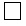 